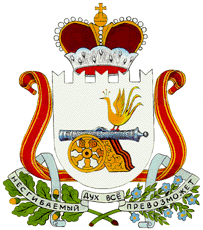 СОВЕТ ДЕПУТАТОВБОГДАНОВСКОГО СЕЛЬСКОГО ПОСЕЛЕНИЯХОЛМ-ЖИРКОВСКОГО РАЙОНА СМОЛЕНСКОЙ ОБЛАСТИРЕШЕНИЕот  10.11.2017 г.       №  17                                                                                                                                   Об исполнении бюджета Богдановского сельского поселенияХолм-Жирковского районаСмоленской области   за  9 месяцев 2017 года            Заслушав и обсудив информацию  специалиста 1 категории Администрации  Богдановского сельского поселения Холм-Жирковского района  Смоленской области Шарыкину Е.П. об исполнении бюджета Богдановского сельского поселения Холм-Жирковского района Смоленской области за 9 месяцев 2017 года, решение постоянной комиссии по  бюджету, налогам и финансам,  Совет депутатов Богдановского сельского поселения Холм-Жирковского района Смоленской области               РЕШИЛ:       1.Отчет об  исполнении бюджета  Богдановского сельского поселения  Холм-Жирковского района Смоленской области за  9 месяцев 2017 года по доходам  в сумме  2 242 013,04  рублей  76,7  %  к  годовому  назначению 2 924 200,00 рублей и по расходам  в сумме 2 017 467,22 рублей  44,1 %  к годовому плану 4 571 491,26 рублей принять к сведению.Глава муниципального образованияБогдановского сельского поселенияХолм-Жирковского района Смоленской области	А.Ф. Иванов                                                                                                               ПОЯСНИТЕЛЬНАЯ ЗАПИСКАк отчету об исполнении  местного бюджета                                                          Раздел 1.Общие итоги  исполнения  доходной  части  бюджета.Исполнение бюджета по доходам на 01.10.2017 года характеризуются следующими показателями:Всего на 2017 год доходов запланировано 2 924,2 тыс. рублей, на 01.10.2017 фактически исполнено 2 242,0 тыс. рублей или 76,7 %. По сравнению с прошлым годом наблюдается уменьшение доходной части на 1 531,7  тыс. рублей.В отчетном периоде исполнение бюджета по налоговым и неналоговым доходам  выполнено  на 77,6 %  (план 1189,0  факт 922,5) уменьшение  доходов на 137,4 тыс. рублей, по сравнению с 2016 годом, уменьшение составило 14,9 %  (план  1063,2 тыс. рублей, факт 1059,9 тыс. рублей).Исполнение фактических поступлений обеспечено за счет основных доходных источников: Доходы от уплаты акцизов на дизельное топливо, подлежащие распределению между бюджетами субъектов Российской Федерации и местными бюджетами с учетом установленных дифференцированных нормативов отчислений в местные бюджеты запланированы в 2017 году в объеме 298,0 тыс. рублей на 01.10.2017 года  фактически поступило 281,5 тыс. рублей или 94,5 % к плану 2017 г.Доходы от уплаты акцизов на моторные масла для дизельных и (или) карбюраторных (инжекторных)  двигателей,  подлежащие распределению между бюджетами субъектов Российской Федерации и местными бюджетами с учетом установленных дифференцированных нормативов отчислений в местные бюджеты,  запланированы в 2017 году в объеме 3,0 тыс. рублей на  01.10.2017 года  фактически поступило 2,9 тыс. рублей или 96,7 % к плану 2017 г.Доходы от уплаты акцизов на автомобильный бензин, подлежащие распределению между бюджетами субъектов Российской Федерации и местными бюджетами с учетом  установленных дифференцированных нормативов отчислений в местные бюджеты запланированы в 2017 году в объеме 631,6 тыс. рублей на 01.10.2017 года  фактически поступило 469,9  тыс. рублей или 74,4 % к плану 2017 г.Доходы от уплаты акцизов на прямогонный бензин, подлежащие распределению между бюджетами субъектов Российской Федерации  и местными бюджетами с учетом установленных дифференцированных нормативов отчислений в местные бюджеты запланированы в 2017 году в объеме -59,6 тыс. рублей на 01.10.2017 года  фактически поступило – 58,3 тыс. рублей или -97,8 %  к плану 2017 г.Налог  на  доходы физических лиц с доходов,  источником которых является налоговый агент, за исключением  доходов,  в  отношении которых исчисление и уплата налога осуществляются  в соответствии со статьями 227, 227.1 и 228 Налогового кодекса Российской Федерации (сумма платежа (перерасчеты, недоимка и задолженность по соответствующему платежу, в том числе по отмененному) запланирован в 2017 году в объеме 193,5 тыс.  рублей  на 01.10.2017 года  фактически поступило 147,9 тыс. рублей или 76,4 %  к плану 2017 г.Налог  на  имущество физических  лиц,  взимаемый  по ставкам, применяемым к объектам налогообложения,  расположенным  в границах сельских поселений (сумма платежа (перерасчеты,  недоимка и задолженность по соответствующему платежу, в том числе по отмененному) запланирован в 2017 году в объеме  14,7 тыс. рублей  на  01.10.2017 года  фактически поступило 6,1  тыс. рублей   или 41,5%  к плану 2017 г.	Налог на имущество физических лиц, взимаемый по ставкам, применяемым к объектам налогообложения, расположенным в границах сельских поселений (пени по соответствующему платежу) запланирован в 2017 году в объеме 0 тыс. рублей на 01.10.2017 года  фактически поступило 0 тыс. рублей или 0 % к плану 2017 г.Земельный  налог с организаций,  обладающих  земельным участком, расположенным в границах сельских поселений (сумма платежа (перерасчеты, недоимка и задолженность по соответствующему платежу, в том числе по отмененному) запланирован в 2017 году в объеме 11,3 тыс. рублей  на 01.10.2017 года  фактически поступило 14,5 тыс. рублей или 128,3%  к плану 2017 г.Земельный налог с организаций, обладающих земельным участком, расположенным в границах сельских поселений (пени по соответствующему платежу) запланирован в 2017 году в объеме 0 тыс. рублей на 01.10.2017 года  фактически поступило 0,09 тыс. рублей или 0 % к плану 2017 г.Земельный налог с физических лиц,  обладающих земельным участком, расположенным в границах сельских поселений (сумма платежа (перерасчеты, недоимка и задолженность по соответствующему платежу, в том числе по отмененному) запланирован в 2017 году в объеме 96,5 тыс. рублей на 01.10.2017 года  фактически поступило 34,1 тыс. рублей или 35,3 % к плану 2017 г. 	Земельный налог с физических лиц, обладающих земельным участком, расположенным в границах сельских поселений (пени по соответствующему платежу) запланирован в 2017 году в объеме 0 тыс. рублей на 01.10.2017 года  фактически поступило 0,1 тыс. рублей или 0 % к плану 2017 г.Доходы от сдачи в аренду имущества, находящегося в оперативном управлении органов управления  сельских поселений и созданных ими учреждений (за исключением имущества муниципальных автономных учреждений) запланированы в 2017 году в объеме 0 тыс. рублей на 01.10.2017 года  фактически поступило 23,6 тыс. рублей или 0 % к плану 2017 г.Прочие поступления от денежных взысканий (штрафов) и иных сумм в возмещение ущерба, зачисляемые в бюджеты сельских поселений запланированы в 2017 году в объеме 0 тыс. рублей на 01.10.2017 года фактически поступило  0 тыс.рублей  или 0% к плану 2017 года. 	Невыясненные  поступления,  зачисляемые  в бюджеты  сельских  поселений запланированы в 2017 году в объеме 0 тыс. рублей на 01.10.2017 года  фактически поступило 0 тыс. рублей или 0 % к плану 2017 г.Уровень налоговых и неналоговых доходов в общем объеме доходов составил –41,1%, доля привлеченных средств, в виде безвозмездных поступлений составила – 58,9 % (на 01.10.2016 года налоговые и неналоговые доходы составляли 28,1 %, привлеченные средства 71,9 %).Безвозмездные поступления запланированы в 2017 году в объеме 1735,2 тыс. рублей, на 01.10.2017г. фактически поступило 1319,5 тыс. рублей  или 76,0% к плану 2017 г.Поступили:-	дотации на выравнивание уровня бюджетной обеспеченности бюджета района 1 267,9 тыс. рублей,             - Субвенции бюджетам поселений на осуществление первичного воинского учета – 51,6 тыс. рублейРаздел 2. Исполнение расходной части бюджета на  01.10 .2017 года.Расходы бюджета на 2017 год определены в сумме 4 571,5 тыс. рублей. на 01.10.2017 г исполнены в сумме 2 017,5 тыс. рублей, или на 44,1 % к годовому плану..Раздел 2.1. "Общегосударственные вопросы"По подразделу 0102 «Функционирование высшего должностного лица органа местного самоуправления» на 2017 года предусмотрены ассигнования в размере 464,7 тыс. рублей, на 01.10.2017 г. фактические расходы составили 303,0 тыс.рублей или 65,2%.(Заработная плата 234,1 тыс. руб., начисления на заработную плату 68,9  тыс. руб.)По подразделу 0104 «Функционирование местных администраций» на 2017 год предусмотрены ассигнования в размере 1315,4 тыс. рублей, на 01.10.2017 г. фактические расходы составили 873,0 тыс. рублей или 66,4 % ( заработная плата 604,2 тыс. руб., начисления на заработную плату 176,9 тыс. рублей, услуги связи 15,8 тыс. руб., коммунальные услуги 19,2 тыс. руб., работы услуги по содержанию имущества –9,8 тыс. руб. ,прочие работы , услуги 23,6 тыс. руб., увеличение стоимости материальных запасов –16,7 тыс. руб. ( бензин), прочие расходы 6,8 тыс.рублей).По подразделу 0106 «Обеспечение деятельности финансовых органов» на 2017 год предусмотрены ассигнования в размере 18,4 тыс. рублей, на 01.10.2017г. фактические расходы составили 17,4 тыс. рублей или 94,6 % ( оплата контрольно-ревизионной комиссии)Раздел 2.2. «Национальная  оборона»По подразделу  0203  «Мобилизационная и вневойсковая подготовка» на 2017 год  предусмотрены  ассигнования  в  размере  51,6 тыс. рублей.  На 01.10.2017 год фактические расходы  составили  19,3 тыс. руб., что составило 37,4%  (заработная  плата 14,8 тыс. руб., начисления на заработную плату 4,5 тыс. руб., увеличение стоимости материальных запасов 0 тыс. руб.)Раздел 2.3. «Национальная экономика»         По разделу 0409 «Дорожное хозяйство (дорожные фонды)» на 2017 г. предусмотрены ассигнования в сумме 2 520,3 тыс. рублей, фактические расходы составили 702,7 тыс. рублей, что составило 27,9 % Раздел 2.4. «Жилищно-коммунальное хозяйство»По подразделу 0503 «Благоустройство» на 2017 год предусмотрены ассигнования  в  размере 201,7 тыс. рублей, на 01.10.2017 г. фактические расходы составили 102,1 тыс. рублей, что составило 50,6%.(уличное освещение 100,4 тыс. руб., обслуживание уличного освещения 1,7 тыс. рублей).Раздел 3. Источники внутреннего финансирования дефицита бюджетаДефицит бюджета утвержден на 2017 год в размере 0 тыс. рублей, с   учетом изменений дефицит на 01.10.2017г. составил 1 647,3 тыс. рублей. Фактический остаток средств на расчетном счете на 01.10.2017 года – 1 889,3 тыс. рублей. В том числе:-собственных средств -1 889,3 тыс. рублей;    Глава муниципального образования    Богдановского сельского поселения    Холм-Жирковского района    Смоленской области                                                                      А.Ф.ИвановКОДЫ       на 1 октября 2017 годаФорма по ОКУД0503160 Дата01.10.2017по ОКПОНаименование финансового органаАдминистрация Богдановского сельского поселения Холм-Жирковского района Смоленской области Глава по БК908Наименование бюджета Бюджет Администрации Богдановского сельского поселения Холм-Жирковского района Смоленской области по ОКАТО66254805000